H. AYUNTAMIENTO  CONSTITUCIONALrr o·-p!t fTf egUTarización del Comercio,Padrón y Licencias y Giros Restringidos del GobiernoSECRETARIA DEL AYUNTAMIENTOGOBIERNO MUNICIPALConstitucional del Municipio de San Juan de los Lagos2018-2021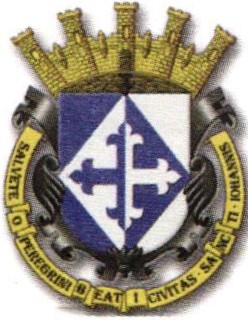 INTEGRANTES DE COMISION.PRESENTE:Anteponiendo un cordial saludo, por medio del presente el que suscribe,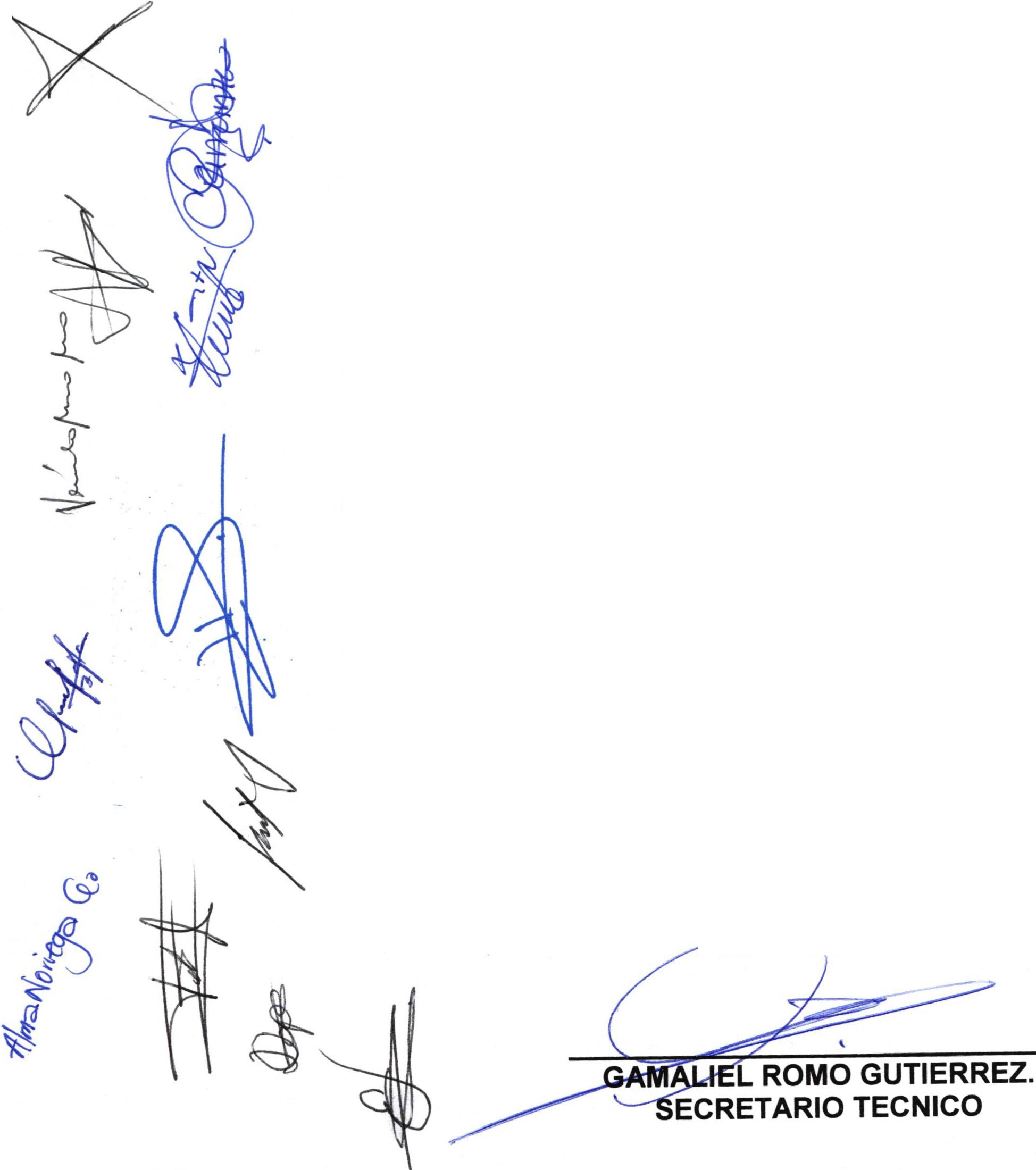 C. GAMALIEL ROMO GUTIERREZ, como Secretario Técnico, me dirijo a Ustedes, con fundamento en el Reglamento de la Comisión Técnica para la Regularización del Comercio, Padrón y Licencias y Giros Restringidos del Gobierno Constitucional del Municipio de San Juan de los Lagos de este Municipio:Artículo 12.- Corresponde al Secretario Técnico de la comisión :l.	Convocar a sesiones ordinarias y extraordinarias , por mandato del Presidente de la Comisión.Se convoca a la 14° sesión ordinaria de comisión de comercio, con verificativo el próximo jueves 19 de septiembre del presente en la sala de cabildo en punto de las 1:30 PM.Orden del día1.- Lista de asistencia, declaración de quorum legal 2.- Lectura del acta anterior3.- Informe general de Directores, (Tesorería, Padrón y Licencias, Comercio ySeguridad Publica). 4.- Generales.ATENTAMENTE:SAN JUAN DE LOS LAGOS, JALISCO; A FECHA DE SU PRI:si::»TACION .o1 (395) 1ss oo o1	SAN JUANSimón  Hernández   1,  Centro,  47000	01(3\ Alcald " aSJL	de/os LAGOSSanjuan de los Lagos,jal.	Ó	1	Alcatdoa201B-2021C.C.P. DIRECCION DE COMUNICACI   N SOCIA  ·                           · , ";.Í¡www .sanjuan .gob.mx	e e p PRESIDENTE MUNICIPAL DEL MUNICIPIO DE SAN JUAN DE L   •	\;1     •c:c:P: SECRETARIO GENERAL DEL MUNICIPIO DE SAN JUAN DE LOS LAGOS.,    ,_ _.,...  SESION  ORDINARIA  DE  COMISION  TECNICA  DE OMERCIO,  PADRON   Y  LICENCIAS   Y  GIROS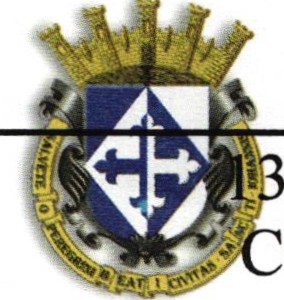 RESTRINGIDOS.Comisión del H. Ayuntamiento Constitucional San Juan de los Lagos, Jalisco, 2018-2021En San Juan de los Lagos, Jalisco siendo las 1 horas con 35 minutos del día 28 de Agosto del año 2019 dos mil diecinueve, por lo que estando reunidos en el salón de cabildo , los que integran la Comisión, se procede a celebrar esta sesión ordinaria, y acto continuo el servidor público encargado de la Secretaria Técnica de esta comisión procederá a tomar lista de asistencia y en su caso hacer la correspondiente declaratoria de quorum legal:Reglamento  de  la  Comisión: CAPiTULO 11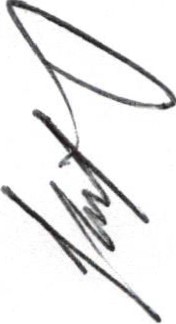 De la Integración del Comisión.Artículo 4. - La Comisión Técnico de regularización de giros de control especial del Gobierno Constitucional del Municipio de San Juan de Los Lagos, se integrará de la siguiente forma: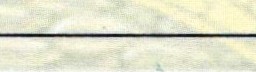 l.	El  Presidente  Municipal  o  su   AUSENTE representante,	que	será	el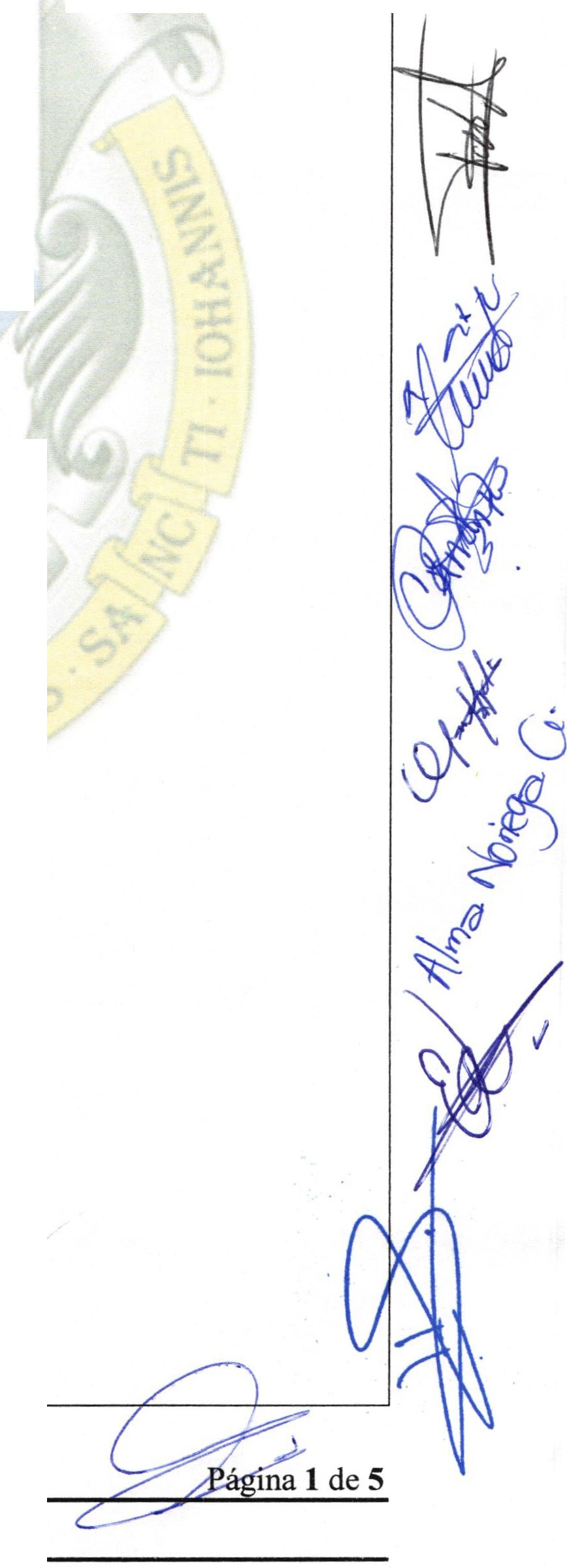 Presidente del Consejo.LCI JESUS UBALDO MEDINA BRISEÑO11.		El    Tesorero     Municipal.     LCP.    PRESENTE   FELIPE	DE	JESUS	RUIZPEREZ.111.		El  Director  de  Comercio.   JUAN      PRESENTE ANTONIO    HERNANDEZEl	Director	de	Seguridad  AUSENTE Pública. LIC. HUGO ARMANDOMARTINEZ  ZACARIASEl  Regidor   Presidente  de  la   PRESENTE Comisión	de	Hacienda	yReglamentos LIC. DENIS ALEJANDRA       PLASCENCIACAMPOS.El  Regidor   Presidente  de  la   PRESENTE Comisión  de  Comercio . MTRAALMA MARGARITA NORIEGA GUILLENVIl .	El  Regidor   Presidente  de  la   AUSENTEComisión de Licencias y Regularización.     MTRA CLAUDIA JEANETTE CARRANZA  SANTOS.El   regidor   Presidente   de   la   PRESENTE. Comisión  de  Delegaciones.  C.EDUARDO SAUL GARCIA PADILLA .El  Regidor   Presidente  de  la   PRESENTEComisión de Estacionamientos. LIC.	GRISELDA SANCHEZ DELGADO.Representante	del	Sector  AUSENTEEmpresarial. MIGUEL ANGEL MARQUEZ DE ALBAEl	Secretario	General	del  AUSENTEAyuntamiento.	LIC. VERULO MURO MURO 	XII.	El Director de Protección Civil.   AUSENTE 	7 de  Agosto  del Año 2019PUMQ.	HILARlO	XOCHIPA VALENCIA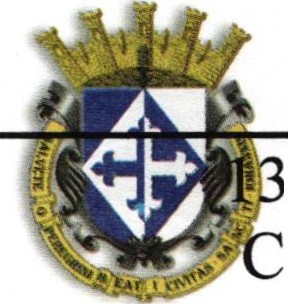 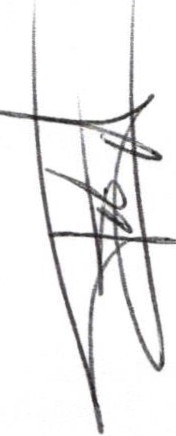 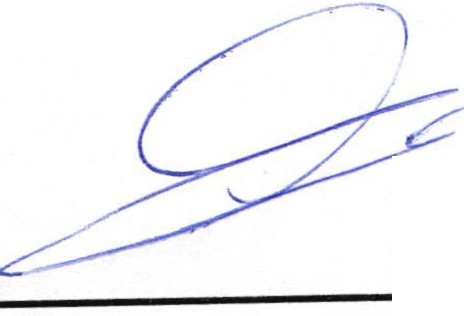 El  Juez   Municipal.   GERARDO    PRESENTEXOCHIPA VALENCIADelegada. YAMILET  MARQUEZ    AUSENTEAVALOSDirector de Padrón y Licencias	PRESENTE FATIMA	DEL	ROSARIOGUTIERREZ  MARTINEZORDEN DEL OlA1.- Lista de asistencia y declaratoria de quorum.-Acuerdo.- Este punto del orden del día se encuentra debidamente desahogado, toda vez que al inicio de esta sesión se tomó lista de asistencia y se hizo la declaratoria de quorum legal.2.- Lectura y aprobación del acta anterior así como la aprobación del orden del día.- Acuerdo.-  Una vez sometido  a consideración  el orden del día, previamente circulado,  esaprobado  por 8 votos a favor  de los INTEGRANTES  presentes  que corresponde  a una mayoría relativa se aprueba el orden del día sometido.Y que con fundamento en el Reglamento de la Comisión Técnica de Comercio,  Padrón y Licencias y Giros restringidos del Municipio de San Juan de los Lagos:Artículo 3. - La Comisión Técnica de Comercio, Padrón y Licencias, y Giros Restringidos del Gobierno Constitucional del Mumcipio de San Juan de los Lagos, es un Órgano Coleg1ado de carácter permanente y está facultado para:l.	Estudiar, revisar y formular pet1ciones que tengan que ver con la autorización de   g1ros comerciales  decontrol espectal que comprenden los siguientes :G1ros  que  expendan   bebidas  alcohólicas  o  cerveza  en  botella  cerrada  o  para  consumo  dentro  de  los establecimientos, adicionalmente a otras actividades que realicen;Expendios de bebidas alcohólicas en botella cerrada,e)  Expendios de cerveza en botella cerrada;Bares;Cantinas ;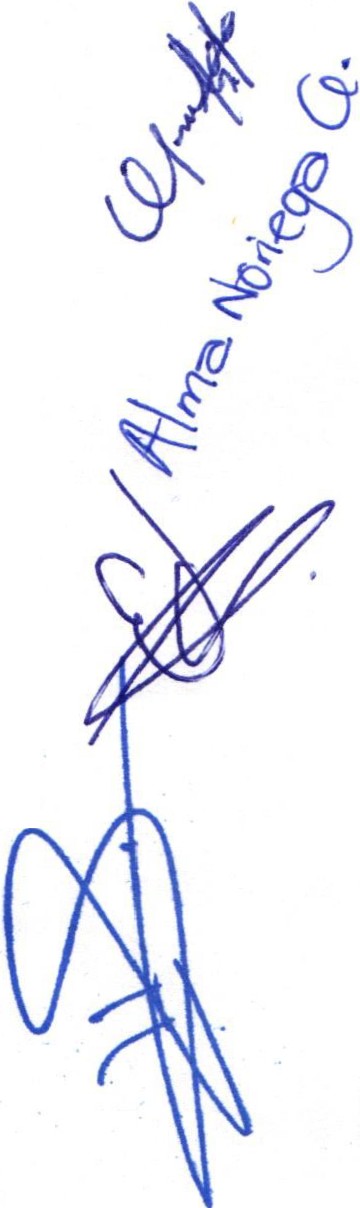 f)  Centros batanerosEstablecimientos  donde  se  alimenten ,  reproduzcan  o  se  sacrifiquen  animales  o  que  se  conserven,  vendan  o distribuyan carnes para consumo humano;Cabarets y discotecas ;Salones de billar;Giros que distribuyan o expendan sustancias peligrosas, o solventes ;Giros dedicados a la operación o venta de boletos o billetes para rifas, sorteos, loterías, pronósticos deportivos y demás juegos de azar permitidos por la ley;Estéticas y salones de belleza;Salones de eventos y banquetes con consumo de bebidas alcohólicas;Los dedicados a los espectáculos públicos;Giros dedicados a la explotación de los materiales de construcción ;Giros dedicados al funcionamiento de juegos mecánicos , electromecánicos y electrónicos accionados con fichas , monedas o su equivalente, con excepción  de los juegos electromecánicos infantiles anexos a un giro principal, dentro del establecimiento autorizado , de los cuales se podrán permitir hasta dos juegos ; YGiros dedicados al alquiler de equipo de cómputo , Internet o cibercafes;Giros dedicados a la venta, atención y curación de animales domésticos ;Giros donde se vendan y consuman alimentos naturales procesados ;Giros que expendan o distribuyan medicamentos o psicotrópicos .Gasolineras;Hoteles y moteles;OMERCIO, PADRON Y LICENCIAS Y GIROS RESTRINGIDOS.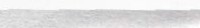 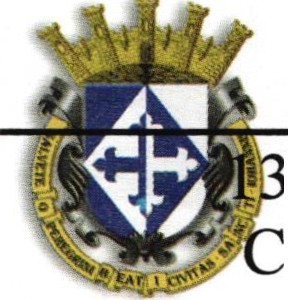 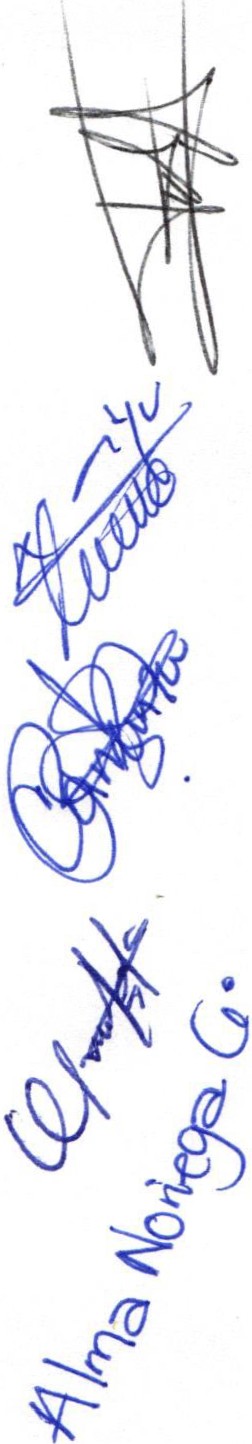 Comercio en puestos semifijos en la vfa pública .fl.		En general, todo lo que tenga que ver con el funcionamiento  de los giros de control especial y la aplicación del Reglamento de Comercio .3.- Se presenta informe general a la Direcciones en relación a los siguientes temas.Por el Director de Padrón y Licencias.Se comenta al respecto de los operativos espacios dignos, en  el  que  se señala , que aún se sigue presentando resistencia por parte de los comerciantes para acatar las indicaciones de los inspectores sobre el uso del espacio público para la venta. Que se está actuando de manera insistente en varias de las calles de la zona centro para mantener la vigilancia y la constante instrucción de liberación de la zona peatonal. También se menciona que se está retirando la publicidad de la Plaza Principal y la Juárez con el objetivo de mantener una buena imagen urbana.Se comenta que se han expedido 11 licencias de comercio que no presentan condiciones de  giros restringidos, 1 sub giro, 3 traspasos y 12 reportes de atención .Acuerdo.- Informativo.Se presenta informe de ingresos.*Por derecho al comercio establecido (giros comerciales y de control especial)acumulado de enero a agosto $3, 135,419.53Acuerdo.- Informativo.Por el Tesorero Municipal.En uso de la voz el Tesorero Municipal presenta los ingresos de $373,073.00 pesos por concepto de estacionamientos (JUAREZ, VASO DE LA PRESA) ingresos de aportación bajo rubro de obras y servicios, comprendido en el periodo de enero a la fecha de su presentación .Acuerdo.- Informativo.Por la Dirección de Comercio.	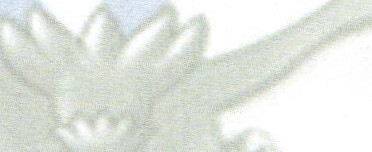 En uso de la voz el Director de Comercio,  se presentan informe al respecto dela situación de actividad comercial que se autorizó el día 15 de agosto 2019 en la plaza principal, en la que se rescatan varios comentarios positivos:No se dieron incidencias .El comerciante fue ordenado y expresó su agradecimiento por dicha acciónSin registro de quejas ciudadanas.Se expone que no se dio la indicación de cierre al paso vehicular sobre la calle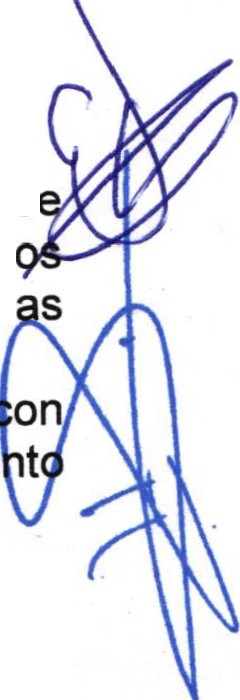 Zaragoza.Sin registro de detenciones administrativas en el Juzgado Municipal.Se siente la inspección diaria por el personal de la dirección , señalando que stiene    resistencia    por    parte    de    los    comerciantes    al    para    acatar  . 1 señalamientos,  se  solicita  determinar  logística  de  cobro  en  multas  por  dich   s infracciones.A  lo  que  se  compromete  el  Juez  Municipal  a  presentar  una  propuesta ·   onfundamento legal para la generación de multas por concepto de incumplimie  t a los señalamientos del comercio.También se señaló que en este periodo de fiestas se tomó el criterio de nootorgar más permisos al comercio semifijo y no se estará otorgando el cambiode nombre a los ya otorgados, ya que este derecho no es trans	ible, tam ién se está revisando la situación de subarrendamientos  de    s derec  os de ptso,deSaun  sabiendo  que  esto  no  se  debe  generar,  ya  que  la  reglamentación  lo prohíbe.Acuerdo.-  Informativo.1) En uso de la voz el Director de Comercio, presenta su informe financiero en relación a los ingresos al periodo de enero a la fecha, teniendo como ingresos totales la cantidad de $ 2, 952,057 .00, correspondiendo al mes de julio la cantidad de $334,245.00 pesos, comentando al respecto la importancia de la Dirección en materia de ingresos a las arcas de la Hacienda Municipal.Acuerdo.-  Informativo.Por el Director de Seguridad Pública.Sin informe por tratar Acuerdo.-   Ninguno4.- Se presenta por parte de la Dirección de Padrón y Licencias las solicitudes de licencia comercial con venta de alcohol con la relación siguiente:Ex	Num	Observación	..Resolución	porr_c;	1	mayoría.-	-	1	--	-  1	1	L	-'	"5.- Asuntos Generales.Ninguno.	cr6.- Integrantes de la dicha Comisión, en virtud que ha sido agotado el orden del día , se	(()declara  concluida  la presente sesión, a las  15 horas con  00 minutos   del día  de  hoy,citando a sesión ordinaria de Comisión, por instrucciones del Presidente Municipal LIC.	-J?JJesús Ubaldo Medina Briseño,  y se convoca a nueva reunión el día 19  de septiembre del2019, a las 13:30 horas, en las instalaciones del salón de cabildo, firmando los que en ella intervinieron , quisieron y supieron hacerlo por y ante el presidente municipal que actúa en    '{/\J unión  del  servidor  público  encargado  de  la  secretaria  técnica  de  esta  comisión    que	/'; autoriza y da fe, en cumplimiento a lo dispuesto en el Reglamento de la Comisión..	1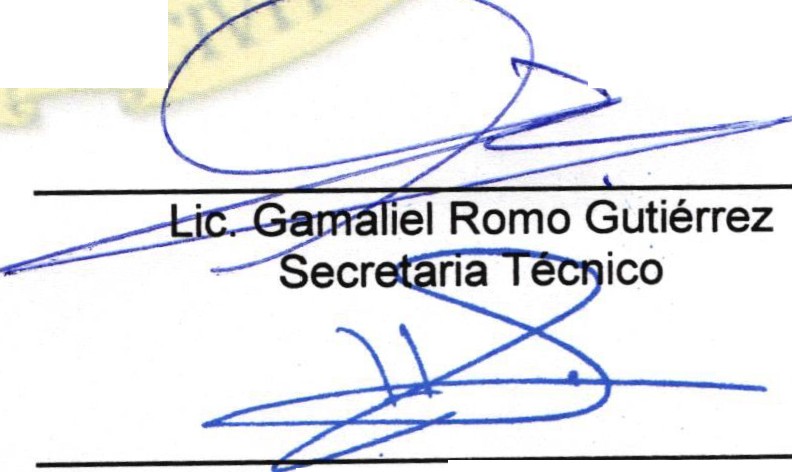 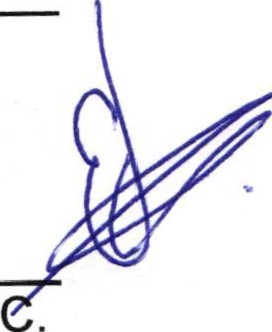 LIC. Jesús Ubaldo Medina Briseño Presidente MunicipalEl Tesorero  Municipal.  LCP.  FELIPE  DE JESUS RUIZ PEREZ.El Director de Seguridad Pública. Ll HUGO ARMANDO MARTINEZlACARIAS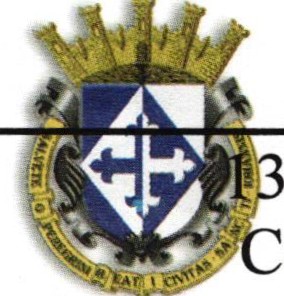 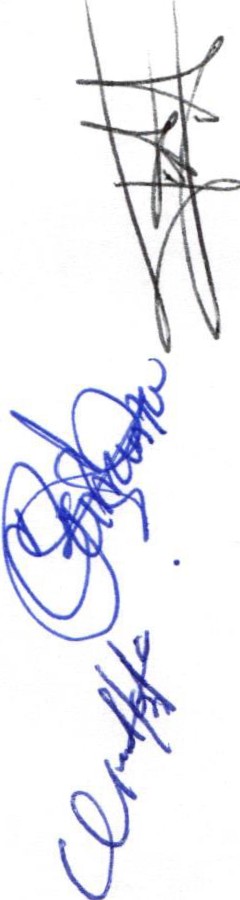 En representación del Director deComercio . C. JUAN ANTONIO HERNADEZLOPEZ.El Regidor Presidente de la Comisión de Hacienda LIC. DENIS ALEJANDRA PLASCENCIA CAMPOS.COMERCIO, PADRON Y LICENCIAS Y GIROSRESTRINGIDOS.El Regidor Prestdent  d  la Comisión de Comercio . MTRA AL	MARGARITA NORIEGA GUILLEN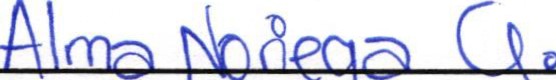 E	nt;de la Comisión de Delegaciones. C. EDUARDO SAUL GARCIA PADILLA.El Regidor Presidente de la Comisión de Reglamentos. LIC. DENIS ALEJANDRA PLASCENCIA CAMPOS.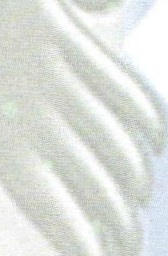 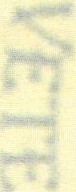 El Secretario General del Ayuntamiento de San Juan de los Lagos. LIC. VERULO MURO MURO.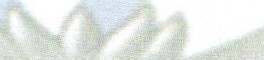 El Juez  nicipal. GERARDO XOCHIPA VALENCIA.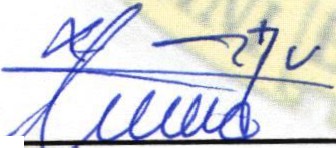 El Regidor	isión deLicencias	y		Regularización .	MTRA CLAUDIA		JEANETTE'	CARRANZASANTOS.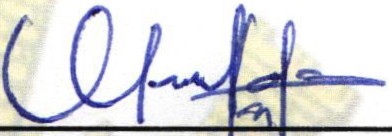 El Regidor Presidente  e la Comisión de Estacionamientos. LIC. GRISELDA SANCHEZ DELGADO.Representante del Sector Empresarial. MIGUEL ANGEL MARQUEZ DE ALBA.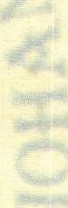 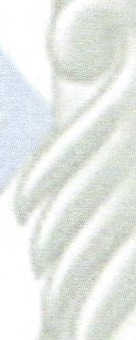 El Director de Protección Civil. PUMQ.HILARlO XOCHIPA VALENCIA.Delegada. YAMILE MARQUEZ AVALOS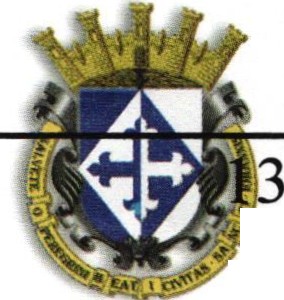 DIRECTOR DE PADRON Y LICENCIAS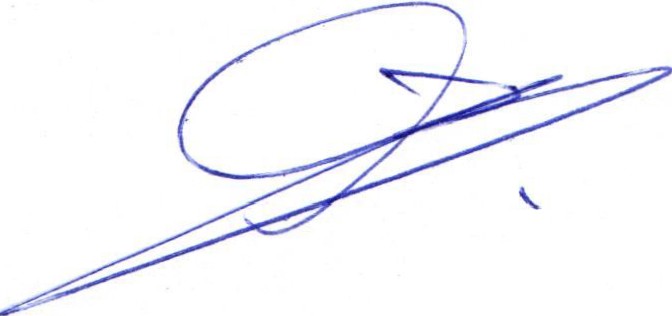 C.   Fátima del Rosario Gutiérrez MartínezPágina 5 de 5